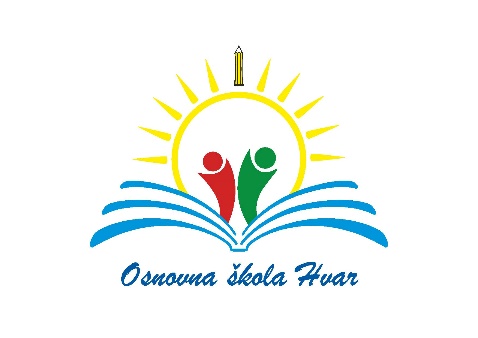 DODATNI OBRAZOVNI MATERIJALIZA ___TEHNIČKU KULTURU_I FIZIKU___U PREDMETNOJ NASTAVI ZA ŠKOLSKU 2021./2022.G                             (naziv predmeta)PREDMETRAZREDBROJ UČENIKANAZIV DODATNOG MATERIJALAIZDAVAČTEHNIČKA KULTURAVSvijet tehnike 5, radni materijali za izvođenje vježbi i praktičnog rada programa tehničke kulture u petom razredu osnovne školeŠkolska knjigaTEHNIČKA KULTURAVI44Svijet tehnike 6, radni materijali za izvođenje vježbi i praktičnog rada programa tehničke kulture u šestom razredu osnovne školeŠkolska knjigaTEHNIČKA KULTURAVII41Svijet tehnike 7, radni materijali za izvođenje vježbi i praktičnog rada programa tehničke kulture u sedmom razredu osnovne školeŠkolska knjigaTEHNIČKA KULTURAVIII29Svijet tehnike 8, radni materijali za izvođenje vježbi i praktičnog rada u tehničkoj kulturiŠkolska knjigaFIZIKAVII41Fizika oko nas 7, radna bilježnica za fiziku u sedmom razredu osnovne školeŠkolska knjigaFIZIKAVIII27Fizika oko nas 8, radna bilježnica za fiziku u osmom razredu osnovne školeŠkolska knjigaFIZIKAVIII2Fizika oko nas 8, radna bilježnica iz fizike za pomoć u učenju u osmom razredu osnovne školeŠkolska knjiga